О внесении изменений в Положение о добровольной народной дружине, действующей на территории сельского поселения Енгалышевский сельсовет муниципального района Чишминский район Республики Башкортостан, утвержденное постановлением главы сельского поселения Енгалышевский сельсовет муниципального района Чишминскийрайон Республики Башкортостан от 19.02.2016 г. № 35        В целях приведения Положения о добровольной народной дружине, действующей на территории сельского поселения Енгалышевский сельсовет муниципального района Чишминский район Республики Башкортостан, утвержденное постановлением главы сельского поселения Енгалышевский сельсовет муниципального района Чишминский район Республики Башкортостан от 19.02.2016 г. № 35, в соответствие с Законом Республики Башкортостан от 30.06.2015 № 240-з «О народных дружинах в Республике Башкортостан»п о с т а н о в л я ю:         1. Внести изменения в п. 3.10  Положения о добровольной народной дружине, действующей на территории сельского поселения Енгалышевский сельсовет муниципального района Чишминский район Республики Башкортостан, изложив его в следующей редакции:        « Решение о создании координирующего органа (штаба) народных дружин  муниципального образования, его структуре и персональном составе принимается главой сельского поселения Енгалышевский сельсовет муниципального района Чишминский район Республики Башкортостан.        Координирующий орган (штаб) народных дружин муниципального образования осуществляет свою деятельность в соответствии с нормативными правовыми актами Российской Федерации, Республики Башкортостан, муниципальными нормативными правовыми актами и положением о нем.        Положение о штабе народных дружин муниципального образования утверждается постановлением главы сельского поселения Енгалышевский сельсовет».2. Обнародовать настоящее постановление на информационном стенде в здании администрации сельского поселения Енгалышевский сельсовет муниципального района Чишминский район Республики Башкортостан и на официальном сайте администрации сельского поселения Енгалышевский сельсовет муниципального района Чишминский район Республики Башкортостан в сети «Интернет».3. Настоящее Постановление вступает в силу с момента его подписания.4. Контроль за исполнением настоящего Постановления оставляю за собой.Глава сельского поселения                                                           В.В. ЕрмолаевБаш[ортостан Республика]ыШишм^ районыМУНИЦИПАЛЬ РАЙОН советЫныЕНГАЛЫШ ауыл советыауыл биЛ^м^е хакимите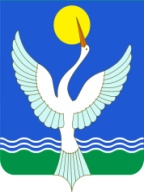 администрацияСЕЛЬСКОГО ПОСЕЛЕНИЯЕнгалышевский сельсоветМУНИЦИПАЛЬНОГО РАЙОНАЧишминскИЙ районРеспублики Башкортостан[АРАР11 январь 2017 й.№ 3ПОСТАНОВЛЕНИЕ11 января 2017 г.